Муниципальное бюджетное дошкольное образовательное учреждение города Керчи Республики Крым «Детский сад комбинированного вида №6 «Радуга»Конспект интегрированного занятия в подготовительной группе«Путешествие в космос»(с использованием ИКТ-технологий, кинезиологии,оздоровительных технологий)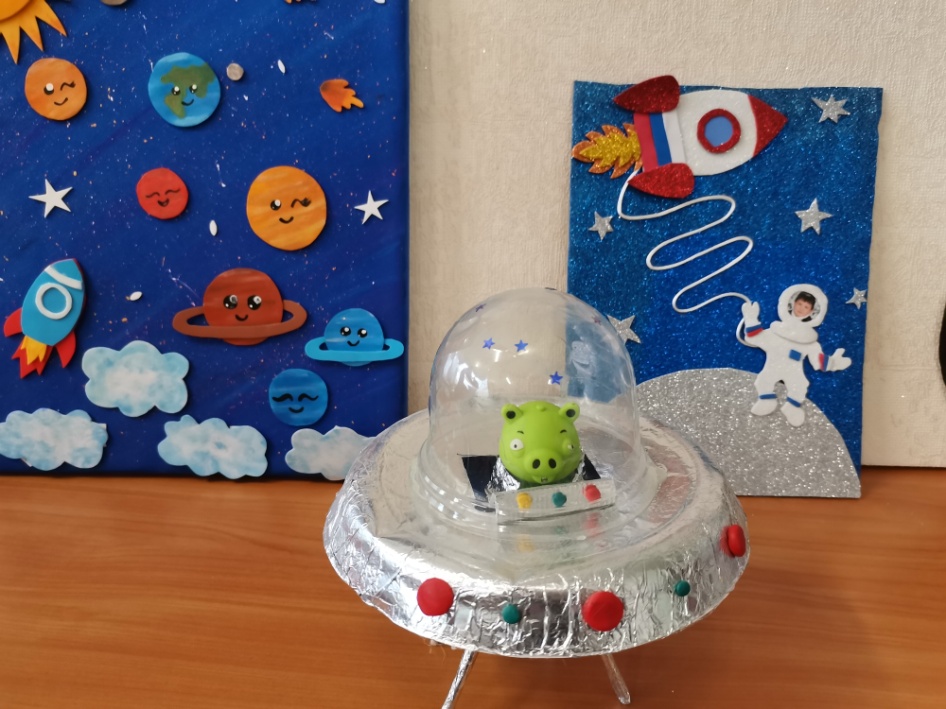 								Подготовила:							воспитатель Соколова И. Л.,							педагогический стаж 35 лет,							первая квалификационная категорияг. Керчь2022г.Образовательная область: познавательное  развитиеИнтеграция образовательных областей: социально-коммуникативное развитие, познавательное развитие, речевое развитие, художественно-эстетическое развитие, физическое развитие.Возрастная группа: подготовительная группа (6 лет)Программное содержание: Расширение и уточнение знаний детей о космосе.Образовательные задачи:  «Социально - коммуникативное развитие»Воспитывать дружеские взаимоотношения, умение работать в коллективе, чувство взаимовыручки, желание прийти на помощь;Учить детей слушать товарищей, не перебивать друг друга;Воспитывать интерес к познанию окружающего мира, использовать полученные знания, воспитывать инициативность, самостоятельность.«Речевое развитие»Формировать элементы культуры речи: говорить четко, правильно, выразительно;Расширять словарный запас и активизировать лексику дошкольников по теме «Космос»; Упражнять в  согласовании числительного с существительным;Способствовать активному развитию образности речи;Развивать связную речь, умение аргументировать свои высказывания.  «Познавательное развитие»Уточнить представления детей о космосе, планетах, звездах, космических объектах;Развивать познавательный интерес детей, психические процессы (мышление, память, внимание);Активизировать логическое мышление;   Развивать способность целенаправленно исследовать, наблюдать, в процессе экспериментирования.«Художественно-эстетическое развитие»Развивать образное эстетическое восприятие, образные представления, художественный вкус;Формировать эстетическое отношение к предметам и явлениям окружающего мира;Продолжать развивать воображение, творческие способности детей.«Физическое развитие»Развивать мелкую моторику посредством кинезиологии;Синхронизировать работу полушарий головного мозга с помощью сенсомоторных упражнений;Использовать здоровьесберегающие технологии для снятия мышечного и психологического напряжения детей;Продолжать учить детей сохранять правильную осанку во время занятий, сочетать движения со словами во время физминутки. Материал: Выставка детских работ по теме космос;Картинки с изображением планет солнечной системы;Оборудование к опыту «кратеры»:  - поднос, - манная крупа, - шарики (разного материала, веса, диаметра);Дидактическая игра «Иллюзия» (тауматроп);Дидактическая игра «Говорящие  камешки»;Полотно-имитация космического пространства;Интерактивная игра путешествие в космос, Кинезиологическая игра «Считалочка», Танграмм, Планшет, Телевизор, ноутбук, магнитофон, ХОД занятия:(Звучит «космическая» музыка. Дети проходят в группу)Воспитатель:  Ребята, вслушайтесь в эти звуки. Какую картинку рисует воображение? Закройте глаза и представьте. Что вы себе представляете?Дети:  Тайна, глубина, загадка.Воспитатель:  Где мы можем встретиться с такой загадкой?Дети:  В космосе. Воспитатель:  А что такое космос?Дети:  Пространство вне Земли, со всеми находящимися в нем небесными телами. Планеты, звезды, кометы, вращаются вокруг Солнца. Космос. Вселенная.Воспитатель:  Все верно. А какой космос?Дети:  Темный, черный, далекий, неизвестный, холодный, таинственный. Воспитатель:  В космосе много разных тел и все там движется по своим орбитам. Там порядок царит. Но вот бед. Налетела космическая буря и разбросала все планеты солнечной системы. Давайте наведем порядок. Разместите все планеты по своим местам, по своим орбитам. 	(Дети рассаживаются на ковре вокруг полотна (космического пространства). На полотне в свободном порядке расположены изображения планет).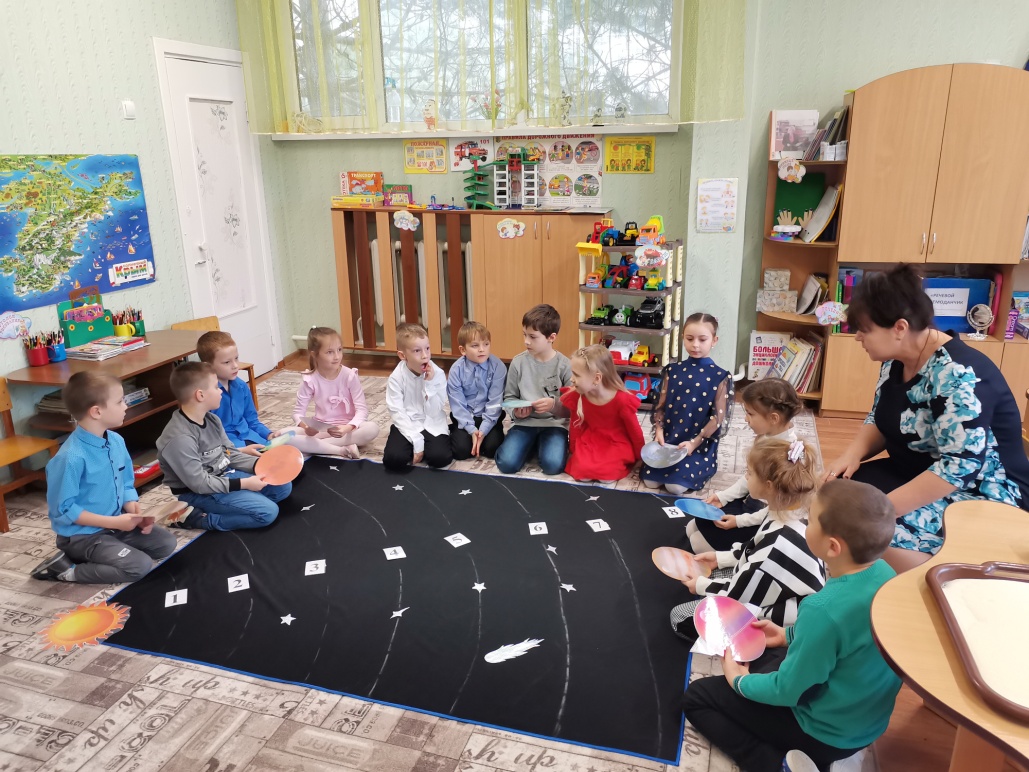 Воспитатель:  Садитесь удобно. Возьмите каждый по планете и начинаем. - Ребята, какая планета расположена ближе всего к солнцу? Скажите название первой планеты.(Дети называют планеты по очередности их расположения относительно солнца и рассказывают об их особенностях).Ребенок 1: Меркурий - самая близкая к солнцу планета, самая маленькая, самая яркая, самая быстрая. Ее поверхность каменная и пустынная. Ребенок 2: Венера - здесь царит жара. За несколько секунд можно испечь пирог без духовки. На планете часто бывают грозы, а дождь не идет. Льет серная кислота.Ребенок 3: Земля - на ней есть вода, воздух, жизнь. У неё свой спутник - Луна. Она самая красивая.Ребенок 4:  Марс - похож на Землю тем, что на нем 4 времени года. Он красный. Но на нем нет жизни. Там сильная радиация.Ребенок 5: Юпитер - Самая большая планета гигант. На ней могут поместиться все планеты сразу. У неё 69 спутников. Она самая тяжелая.Ребенок 6: Сатурн - он известен своими кольцами изо льда и пыли. Там дуют сильные ветра. У него 62 спутника.Ребенок 7: Уран - Эта планета зеленого цвета. Вращается как бы на боку. Его называют летящей планетой. Он изо льда и камня. У него 20 спутников и 13 колец.Ребенок 8:  Нептун - холодная синяя планета. состоит изо льда. У него 5 колец и 14 спутников. На ней дуют сильные ветра.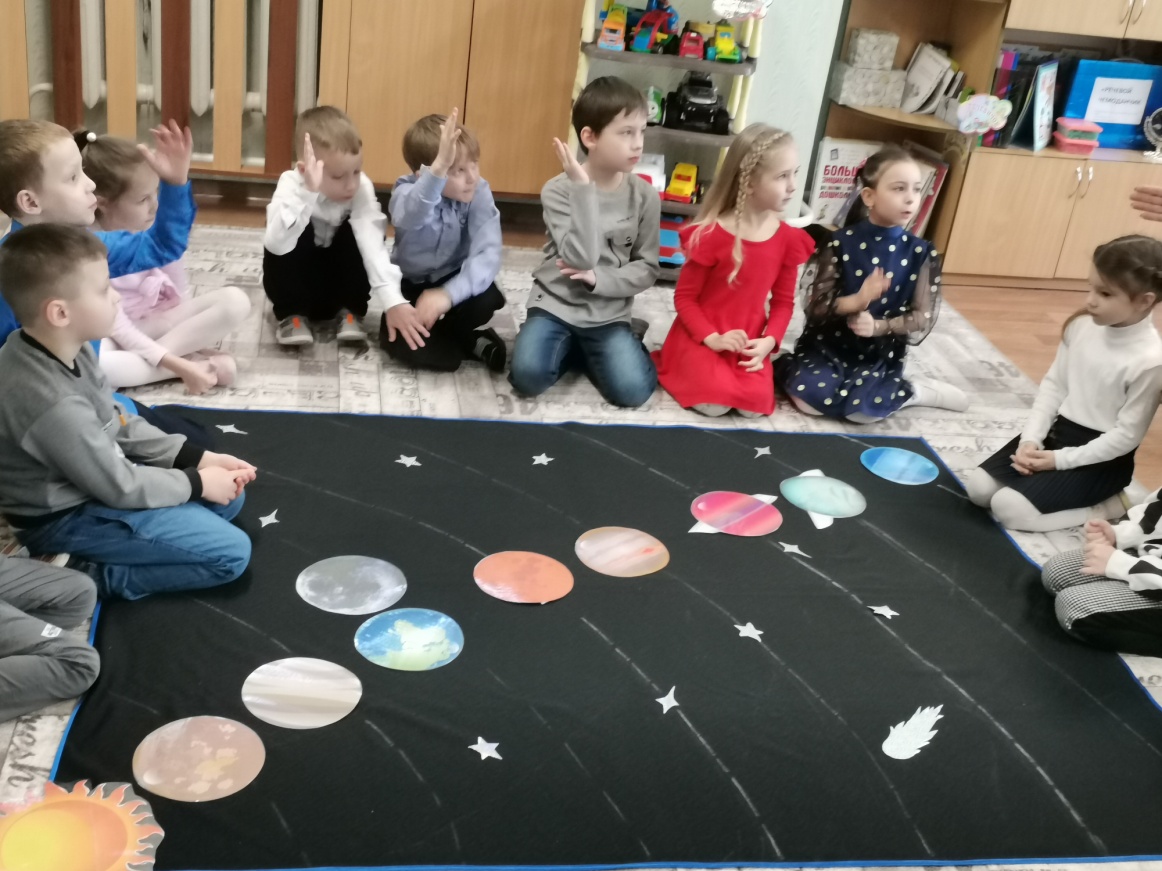 Воспитатель: Какие вы молодцы. Все верно. Посмотрите, все планеты выстроились в один  ряд. Это очень редкое явление. Оно называется - парад планет.Воспитатель: А что за планета у нас осталась?  Дети: Это планета называется – Луна. Луна спутник  Земли. Воспитатель: Разместите ее рядом с Землей на нашем космическом полотне.- А почему она не падает на Землю?Дети: Потому что она все время вращается.Воспитатель: Что можно увидеть на ее поверхности?Дети:  Ямы, кратеры.Воспитатель: Хотите посмотреть, как образуются кратеры?Экспериментальная деятельность	Дети становятся вокруг стола, на котором расположен большой поднос с манной крупой. Каждый ребенок берет в руки шарик. Шарики разные по весу, размеру и материалу. Дети по очереди бросают шарики на поднос с крупой и анализируют,  какие  получаются отпечатки и почему так происходит.Вывод: Манка - это пыль на поверхности Луны, а шарики - метеориты. Они летят с огромной скоростью. Они тяжелые, поверхность мягкая толстый слой, поэтому образуются кратеры. 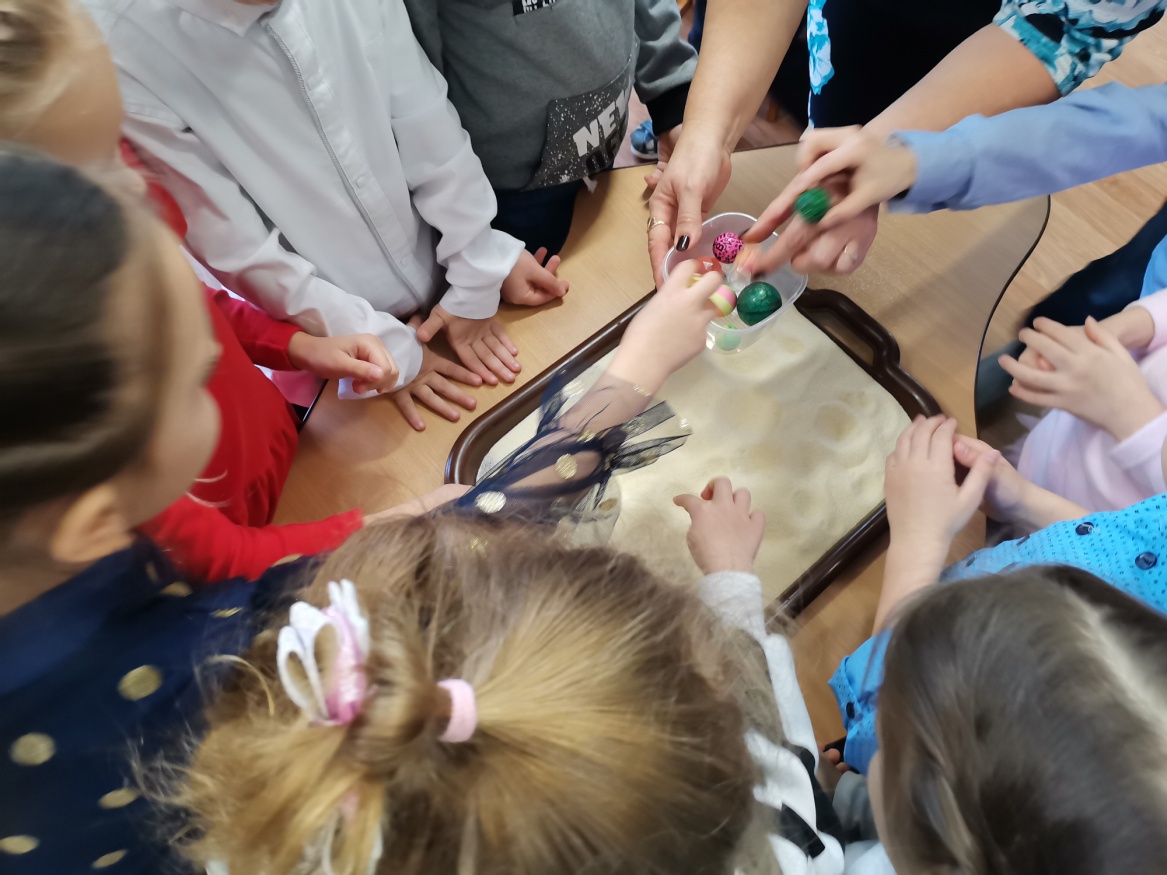 Воспитатель: Молодцы, все верно! Космос - это фантастика, тайна, иллюзия. Возьмите палочки, зажмите между ладошками и повращайте ее. Кто что увидел? 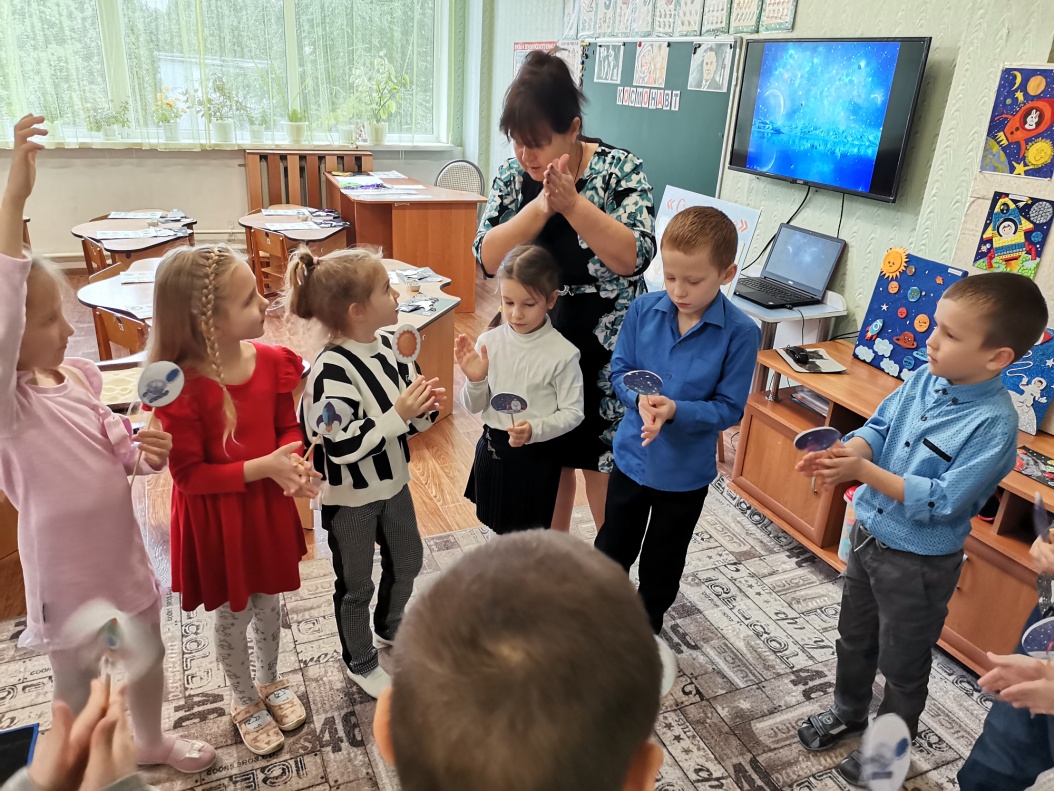 Игра «Тауматроп» (на тему «Космос»)Ответы детей:- Космонавт летит в ракете. - Космонавт вышел в открытый космос.
- Луноход двигается по поверхности луны. 
-  Метеорит летит в открытом космосе.Воспитатель:  Хорошо. Садитесь на свои места. Прочитайте слово которое написано на доске.К О С М О Н А В ТВоспитатель:  Кто стал первым космонавтом?Дети:  Ю. А. Гагарин.Воспитатель: А как вы думаете, каждый может быть космонавтом? Какими качествами должен обладать человек данной профессии? Попробуйте подобрать слова, характеризующие космонавта, а помогут нам буквы на доске.Ответы детей:К - крепкий, коммуникабельный,
О - отважный, осторожный,
С - сильный, смелый,
М – мужественный,
О – ответственный,
Н – настойчивый,
А – аккуратный,
В – выносливый,
Т - трудолюбивый.Воспитатель: Молодцы, ребята, все верно. А сейчас давайте узнаем, что вы ещё знаете о космосе.Интерактивная игра "Путешествие в космос"Ребенок читает вопросы викторины  на экране, дети отвечают.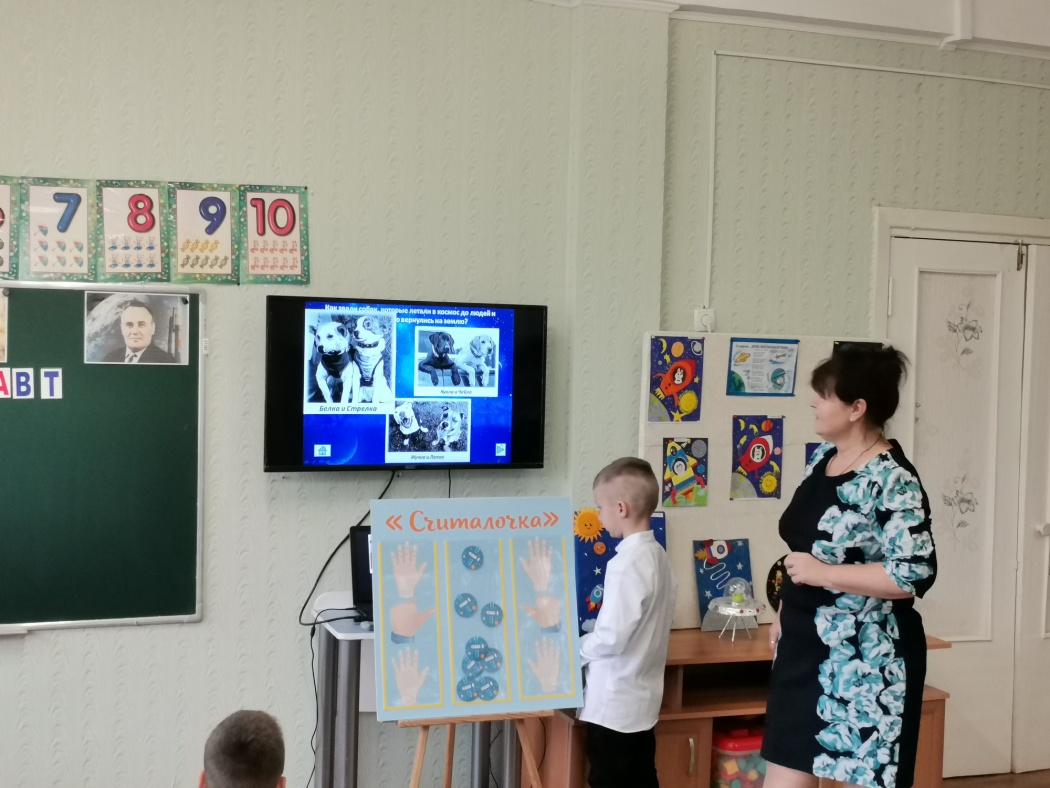 Воспитатель: Все верно. Вы молодцы.Я предлагаю вам поиграть в игру "Считалочка"(Один выходит к доске и называет изображаемые предметы, согласовывая существительные с числительными, одновременно проговаривая  и выполняя движения руками, остальные дети  повторяют действия на местах).1 - космонавт, звезда, спутник, комета2 - космонавта, звезды, спутника, кометы5 - космонавтов, звезд, спутников, комет.Игра «Говорящие камешки»Воспитатель: Дети, у вас на столе лежат карточки. Подвиньте их к себе. С помощью наших камешков вам нужно выбрать предметы из стекла. Необходимо взять в правую и левую  руку по камешку и одновременно накрывать одинаковые картинки с изображение космических объектов. Можете выполнять. Обратите внимание на тоже картинки расположены в зеркальном отражении, будьте внимательны. (уточняет у детей действия во время выполнения задания).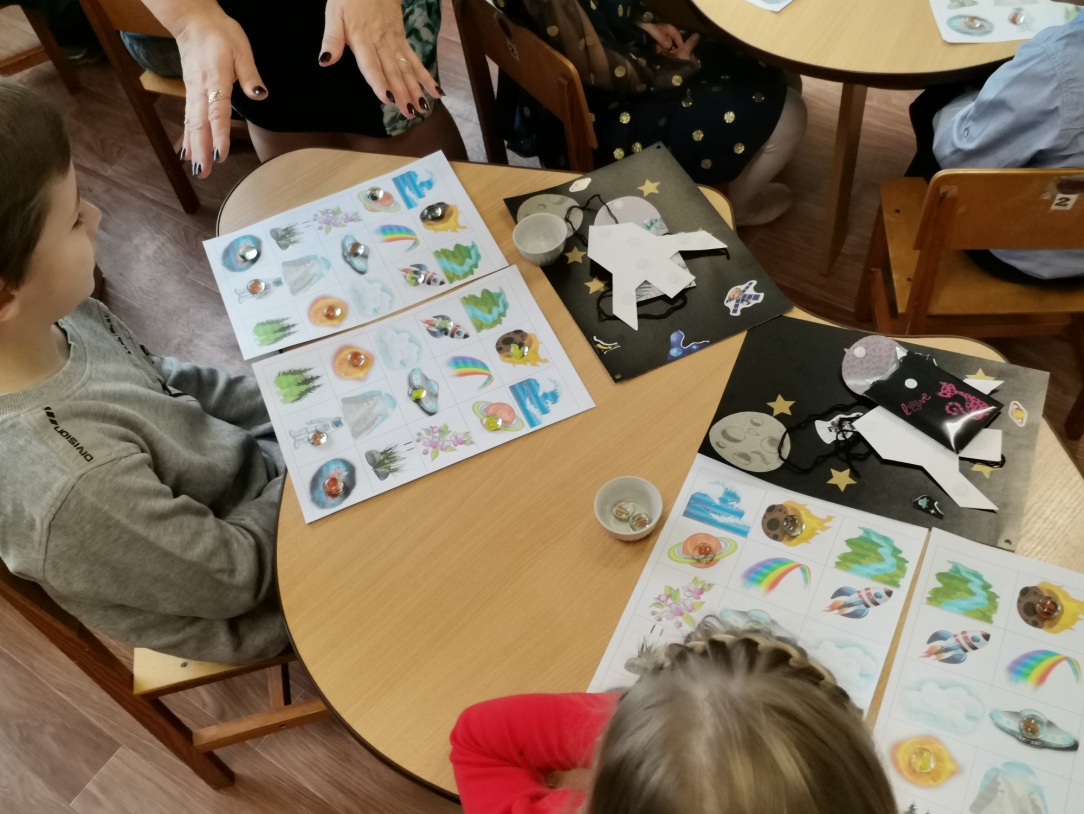 ФизкультминуткаВоспитатель:  А сейчас немного отдохнем (дети встают из-за столов)В темном небе звезды светят
Космонавт летит в ракете
День летит и ночь летит
И на Землю вниз глядит
Видит сверху он поля
Горы, реки и моря.
Видит он весь шар Земной
Шар Земной наш дом Родной.(выполняют движения под текст физкультминутки)Воспитатель:  Как называется человек, который изобретает, конструирует?Дети:  Конструктор.Воспитатель:  Как зовут конструктора, летательного аппарата, на котором человек полетел в космос?Дети:  Сергей Королев.Воспитатель: Сейчас я предлагаю каждому из вас сделать свою ракету и отправить ее в полет. (Дети складывают «ракету» с помощью «Танграмма»)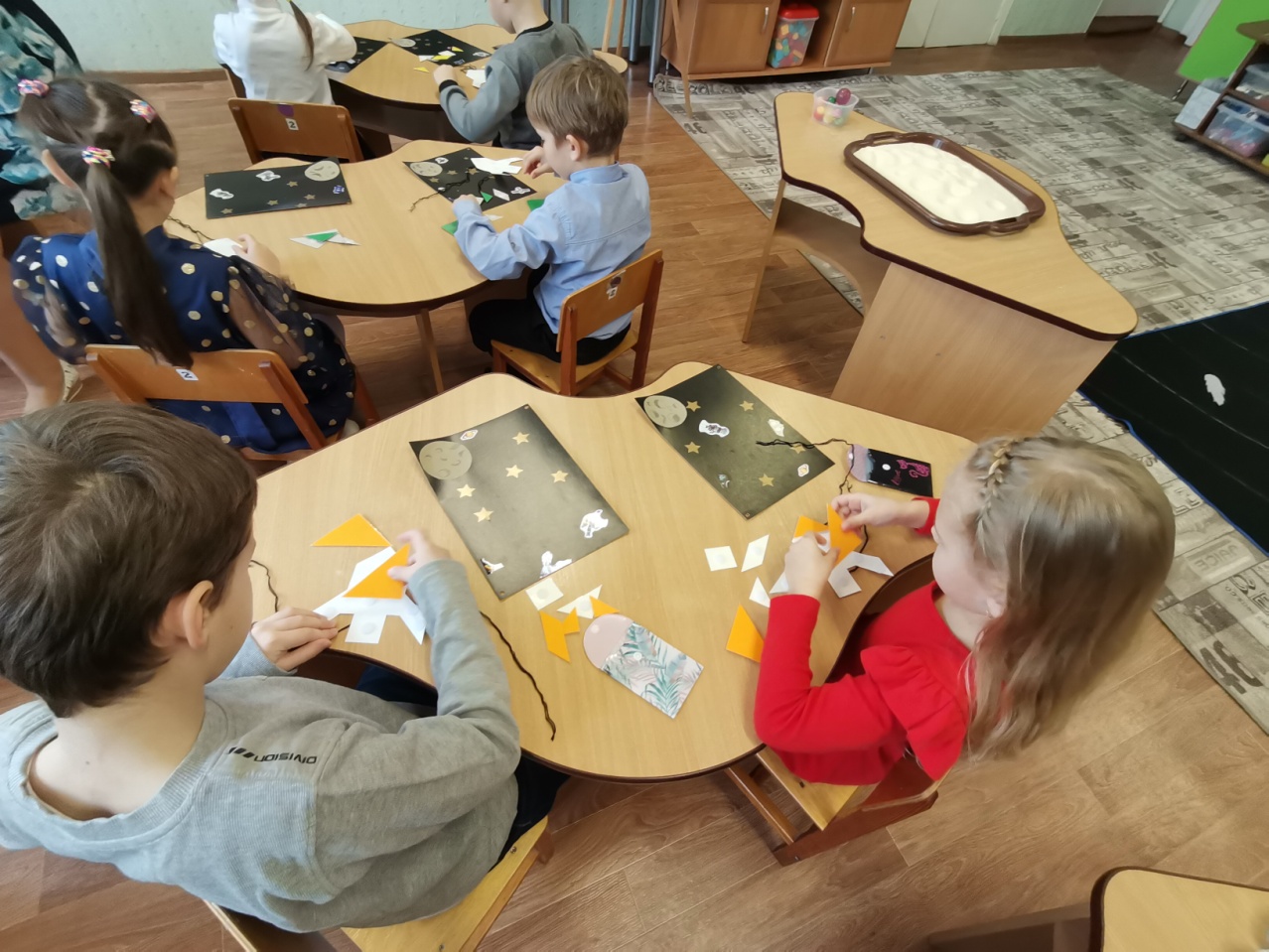 Дети выполняют задание под звуки космоса. Воспитатель: Дети, вы слышите эти звуки, как вы думаете, на что это похоже? Это звуки космоса. Так звучит наша планета Земля. Эти звуки записали космонавты, находясь на орбите. - Ну что, ракеты готовы? Можно отправлять их в полет.(Дети  крепят ракеты  к заранее приготовленным основам в виде космоса и «запускают» их в космос) Воспитатель: Давайте покажем, что у вас получилось.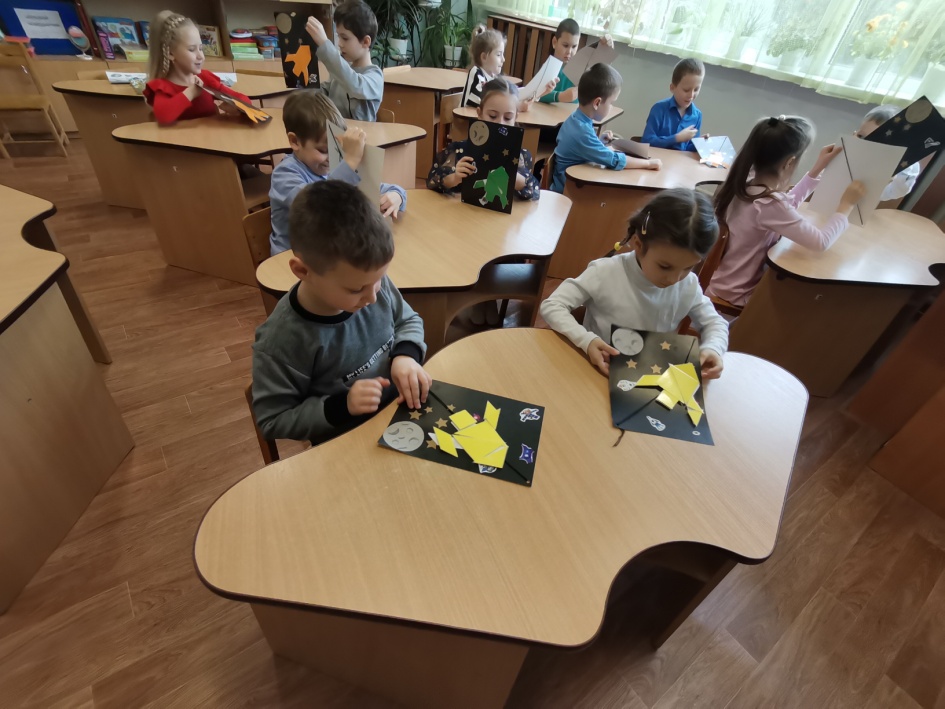 Воспитатель: Вы сегодня молодцы - похвалите себя. (Дети гладят себя по голове и говорят: «Я сегодня молодец»)Воспитатель:  Каждый из вас заслуживает медали «Знатоки космоса» и я хочу вручить их вам.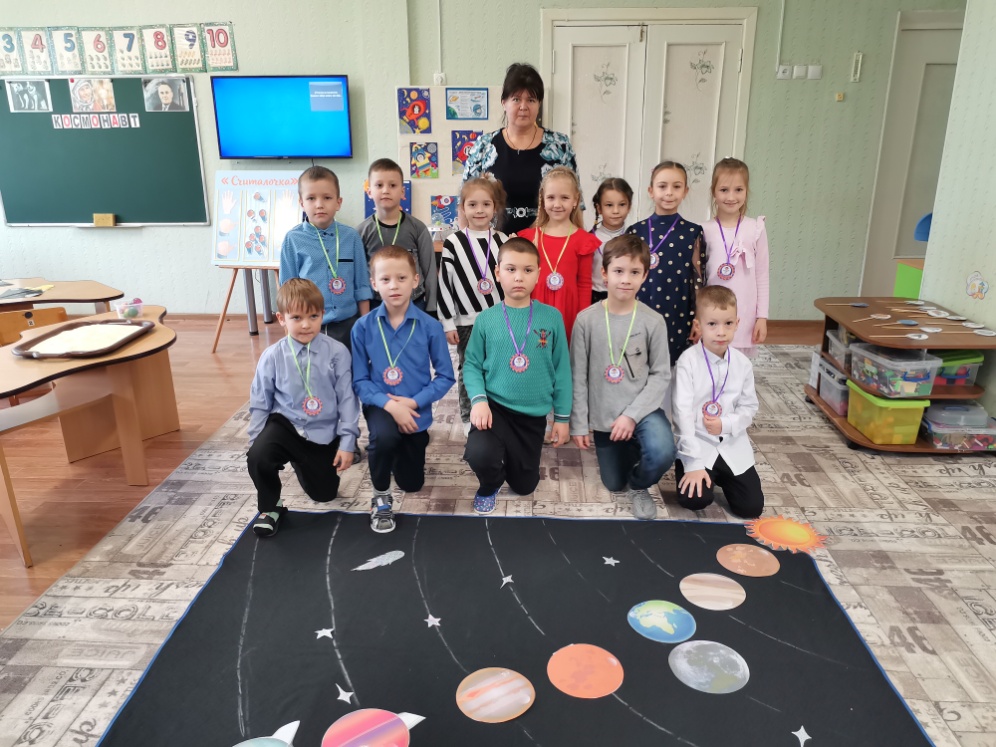 Воспитатель: Наше занятие подошло к концу. Что вам больше всего понравилось? Что вы запомнили? (ответы детей).Воспитатель: Всем спасибо, вы все  молодцы!